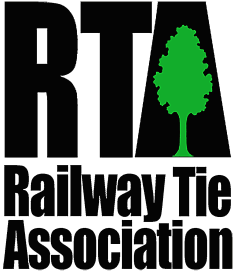 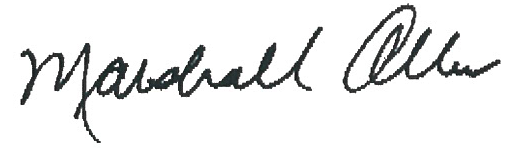  • •SUITE C • ,SUITE C • ,GA 30214TELEPHONE770-460-5553 • FAX 770-460-5573770-460-5553 • FAX 770-460-5573•E-MAIL ties@rta.org